Kako uštedjeti na grijanju?POTROŠNJA ENERGIJE U PROSJEČNOM KUĆANSTVU (u postotcima):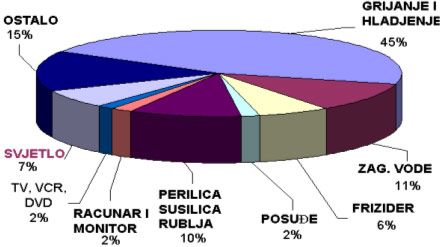 Na grijanje i hlađenje “odlazi” najviše energije u našim kućanstvima, tu najviše trošimo, ali i najviše možemo uštediti.Naš savjet:obucite se toplo, čak i kada  ste kod kuće i spustite grijanje stupanj niže.Ekološka grupa “Sunce”